Педагогический проект  «Пасха»      Выполнил воспитатель: Вишнякова М.Ю.Тип проекта: краткосрочный, познавательно - творческийУчастники проекта: дети 1 младшей группы, родители, воспитатели.Актуальность темы: Праздник «Пасха» - это давно сложившаяся традиция среди русского народа. Изучение традиций русского народа в дошкольных учреждениях актуально в наше время. Ведь это, прежде всего, приобщение детей к духовной культуре и традициям народа.Поэтому возникла идея создания проекта. Объяснять суть праздника, легко, играя с детьми, и рассказать некоторые традиции празднования праздника «Пасхи».Проблема: расширить представление детей о русских традициях и праздниках, их особенностях подготовки и проведения.Цель проекта: Познакомить детей с традициями русского народа, показав их тесную связь с народной жизнью и их укладом, с особенностями подготовки и проведения праздничных дней Пасхи.Задачи проекта:1. Вызвать интерес детей к празднику Пасхе.2. Способствовать к поддержанию традиций по подготовке к празднованию праздника.3. Учить приветствовать друг друга в пасхальные дни традиционным народным приветствием «Христос Воскресе!» и отвечать «Воистину Воскресе21ё 	!».4. Формировать у детей понятия о милосердии, доброте.5. Приобщить детей и родителей, а также педагогов к совместной творческой деятельности: к участию в конкурсе, через изготовление крашенок, или пасхальных яиц, из любых материалов в любой технике.6. Пополнить словарный запас детей словами: Пасха, писанка, кулич, крашенка, Вербное воскресение, воскрес, Ангел.7. Научить делать крашенки при помощи пластилина, бусинок, бисера, красок.8. Воспитывать уважение к национальным традициям празднования Пасхи.9. Прививать интерес к истории праздника.Ожидаемые результаты: 1. Повышение интереса детей к основам духовно-нравственных традиций.2. Возрождение традиций семейного изготовления подарков в виде писанок и крашенок.3. Укрепление заинтересованности родителей в сотрудничестве с детским садом.Форма проведения: игровая деятельность, беседы, чтение художественной литературы, продуктивная деятельность, творческая деятельность.Реализация проекта:1 этап –– диагностический1. Поисковая работа по подбору иллюстративного материала и фотографий по теме «Пасха»;2. Сбор художественной литературы: стихи, загадки, пословицы, поговорки, рассказы, сказки про Пасху.3. Родительское собрание "Участвуем в конкурсе поделок к празднику Пасха"4. Подготовка образцов и материалов для творческой деятельности. 2 этап – формирующий1. Рисование роспись пасхального яйца «Яичко не простое, а расписное».2. Беседы на темы: «Что такое Пасха?», «Почему мы красим яйца на Пасху?»3.  Пасхальные игры-забавы: «Катание яиц», «Кто найдёт больше яиц?», «Эстафета с яйцами».4. Игра малой подвижности «Вышла курочка гулять...».5. Хороводная игра «Ты по кругу пройди, себе друга найди»6. Коллективная работа «Пасхальная корзина» (смешанная техника).7. Аппликация "Кулич и крашенки"8. Консультация для родителей «Пасхальные традиции и значение для семьи».9. Советы родителям «Готовимся к Пасхе. Как провести выходные вместе с ребёнком во время Пасхи?».3 этап - обобщающий1. Оформление выставки  совместных творческих работ родителей и детей «Праздник светлой Пасхи»..ПРИЛОЖЕНИЕ 1Пословицы, поговорки, загадки и стихи про ПасхуСветлое Воскресение Христово называется Пасхой и относится к самым главным праздником христианской церкви. Воспоминания о страданиях и воскресении Христа легли в церковную обрядность Страстной недели поста и Святой недели Пасхи. Всего же Пасха празднуется сорок дней. От весеннего языческого праздника христианская Пасха взяла ритуал освящения куличей, изготовление творожной пасхи, крашение яиц.Дорого яичко ко Христову дню.
Христос воскрес и для вас!
Дал дураку яичко — что покатил, то и разбил!
Дай ему яичко, да еще и облупленное!
Хоть черненька курица, да на белых яичках сидит!!
Пасха — праздников праздник и торжество торжеств.
Пасха – “Царь дней”.
Раз на Пасху небо ясно, солнышко улыбается – к хорошему урожаю и лету.
На святой неделе дожди – добрая рожь.
На Святой недели гром – к хорошему урожаю.
Солнышко с пасхальной горки в лето катится.
Если на 2-й день Пасхи будет ясная погода – лето будет дождливое, если пасмурное сухое.Лишь только в Пасху солнце так играет!Колокола несут благую весть.Пусть все от мала до велика знают:Христос воскрес! Воистину воскрес!***Чудо! Пасха наступила,Радость людям подарила.Маме говорю, любя:— Пусть Господь хранит тебя!***Расписные кличи, крашеные яйца,А за праздничным столом гости собираются.Всем сегодня я желаюВ мире жить, не унывая.***Своего сыночкаПоцелую в щечку.И скажу: «Христос воскрес!Счастье будет до небес!»***Пост Великий позади! Наступила Пасха!Наполняет нам сердца добротой и лаской.Пасха – это день чудес.Говорим: «Христос воскрес!»***Ликуют люди, и даже лесТихонько шепчет: «Христос воскрес!»Как этот праздник любим у нас!Воскрес Христос в самый добрый час!***Христос воскрес, воскресли все надежды.И снова люди верят в чудеса.Сияет солнце радостней, чем прежде,И синевой сверкают небеса.Пушинки вербы – символ возрожденья.Воскресла жизнь. Воскреснет вновь и вновь!Сегодня, в день святого воскресеньяВоскреснут снова Вера и Любовь!***Поют с утра колокола,Кулич и яйца на столе.Сегодня праздник на земле!Святая Пасха к нам пришла!И со святою ПасхойПришла на землю сказка.Святое Воскресенье –Как символ возрожденья.                                                                                   ПРИЛОЖЕНИЕ 2Рисование роспись пасхального яйца «Яичко не простое, а расписное».Программное содержание:  знакомить детей с пасхальными традициями, продолжать учить составлять узор из знакомых элементов на предложенной форме – силуэт яйца;  воспитывать отзывчивость, самостоятельность; развивать творческий потенциал ребенка, его познавательную активность, воображение.ПРИЛОЖЕНИЕ 3Беседа на тему: «Что такое Пасха?»Как люблю я праздник Пасхи!Приготовлюсь к четвергуБабушка яички красит,Я ей тоже помогу.На скорлупке хрупкой, тонкойДля людей, для красотыКрашу кисточкой тихонько:Крестик, солнышко, цветы.В светлый праздник ВоскресеньяПодарю своим друзьямПо яичку, с поздравленьемИ скажу: «Раскрасил сам»Этот праздник – победа жизни над смертью, праздник любви, мира и светлой жизни. Когда-то давно Господь послал на Землю своего сына-Иисуса, который должен был научить народ смирению и любви. Христос принес себя в жертву, чтобы показать людям истинную любовь – это любовь к Богу. Своей смертью, а затем воскрешением, Христос поведал людям, что жизнь не заканчивается смертью. Неизбежный конец жизни приводит к встрече с Богом. Вот это воскрешение – победу над смертью и празднуют люди каждый год весной – и называется этот праздник Пасха.Всю неделю, предшествующую Пасхе, называют Страстной. Особо выделяют последние дни Страстной недели – Чистый Четверг (день очищения от грехов), Страстная Пятница (упоминание о распятии и смерти Иисуса Христа), Великая Суббота (день печали), и Светлое Воскресение Христово - праздник жизни и победы над смертью.Начиная с Чистого Четверга мы начинаем готовиться к встрече Пасхи– сначала убирать дом, а потом красим яйца и печем куличи.Праздник Пасхи продолжается целую неделю. И называется эта неделя по-разному - пасхальной, светлой, святой. Люди ходят друг к другу в гости, веселятся.В городах качались на качелях, каруселях, играли в горелки. В деревнях устраивали игры, хороводы.Люди думали о будущем урожае и посевных работах и чтобы пробудить землю от зимнего сна, чтобы был хороший урожай катали по земле крашеные яички.Беседа на тему: «Почему мы красим яйца на Пасху?» «Царь – день», или «Велик – день»-так называли праздник Пасхи в народе. Пасха это день всеобщего равенства, любви и милосердия. Люди приветствовали друг друга словами «Христос Воскрес»,в ответ звучало «Воистину воскрес», трижды целовались, дарили друг другу красные яйца. Этот обычай очень давний; Христос дал нам жизнь, а яйцо это знак жизни. Мы ведь знаем, что из яйца выходит живое существо.-Кто, вылупляется из яйца? (ответы детей).Призадумалось яйцо:Кто же я, в конце концов?Лебедь, утка, или я, ядовитая змея?-А как вы думаете, в какой цвет красили яйца наши предки?И почему?-Красный цвет –это цвет радости. И ещѐ это цвет крови, которой Христос освятил жизнь.Вот с тех пор люди стали приветствовать друг друга красным яйцом, как знаком вечной жизни.Послушайте, как в старину красили яйца. Первоначально яйца окрашивались только в красный цвет, позже их стали окрашивать во всевозможные цвета, рисовали на них пейзажи, записывали даже свои мысли.Также в старину яйца окрашивали с помощью ярких лоскутков и ниток, которые линяли.Яйцо смачивали водой, и обкладывали лоскутками и нитками, заворачивали в белую тряпочку и крепко заматывали ниткой, затем варили.Красили яйца в четверг перед праздником, всей семьей. Бытовало поверье, что яйца, сваренные в крутую в чистый четверг, предохраняют от болезней, если их есть на Пасху, а скорлупу от яиц зарыть в землю на пастбище где пасли скот, это надежно защищало домашних животных от сглазаи всяких несчастий.Но самое главное, что вы должны запомнить, Пасха – день всеобщего равенства, любви и милосердия. Не обижайте младших, будьте внимательны и послушны старшим, щедры к бедным, добры к нашим четвероногим и крылатым друзьям.Пусть в ваших душах царит любовь и милосердие.ПРИЛОЖЕНИЕ 4Коллективная работа «Пасхальная корзина» (смешанная техника).Программное содержание:  дать детям представление о  христианских праздниках. Подробно рассказать о светлом празднике Пасха; вызвать у детей желание совместно изготовить Пасхальную корзину с писанками к празднику Пасха, закреплять умение лепить из пластилина предметы разной величины и формы, уметь декорировать полученное изделие, закрепить знание основных цветов и форм.ПРИЛОЖЕНИЕ 5Аппликация «Куличи и крашенки"Программное содержание:  Подробно рассказать о светлом празднике Пасха; пополнить словарный запас детей словами: Пасха, писанка, кулич, крашенка, вызвать у детей желание изготовить открытку  к празднику Пасха, развивать мелкую моторику пальцев рук; закреплять ранее полученные навыки в лепке; поощрять желание детей доводить дело до конца.ПРИЛОЖЕНИЕ 6Консультация для родителей «Пасхальные традиции и значение для семьи».Пасха – самый большой и светлый праздник христианской церкви. Празднуется он в первое воскресенье первого весеннего новолуния. Отмечали его торжественно.Название праздника происходит от еврейского слова, означающего «исход», избавление. Точная дата празднования определяется по лунному календарю.Первоначально Пасха была праздником древних иудейских скотоводческих и земледельческих племён. В этот день люди умилостивляли духов, чтобы заручиться их помощь. И поддержкой в период, когда нарождался скот и начиналась жатва. Это был праздник весны и перехода на новые пастбища.Затем, с развитием земледелия, он превратился в праздник «опресноков» - праздника пресных хлебов (к этому времени уже поспевали первые хлеба).Основной мотив древнего праздника – воскресение, возрождение природы после долгого периода зимы.В день Пасхи улицы наполнялись толпами народа. В каждом доме готовили угощение к празднику. На праздничном столе обязательно должны быть пасха, кулич и крашеные яйца. Обычно их готовили в четверг, а субботу относили в церковь, чтобы освятить.Пасхальное яйцо.У вас в руке обычное куриное яйцо. Такое уж ли оно обычное?Яйцо – древнейший языческий символ воскресения из мертвых.Яйцо выглядит как мертвый камень: гладкое, неподвижное, но в нём скрыто удивительное чудо, в нём бьётся жизнь. Яйцо известно во многих странах и религиях как символ жизни. Появление из мертвой, твёрдой скорлупы живого организма всегда вызывало священный трепет у человека. У древних славян яйцо считалось источником вечной жизни.Обычай красить яйца появился во времена языческие – тогда яйца красились в жертву богам и окрашивались жертвенной кровью ягнёнка.После принятия христианства на Руси языческий праздник встречи Весны органично слился с христианской Пасхой, среди прочего приняв традицию дарить в этот день красное яйцо. Яйцо стало непременным пасхальным сувениром. Разноцветное, с орнаментом или рисунком его в обязательном порядке дарили близким, знакомым, родственникам и друзьям. Яркий тому пример – изготовленные ювелирным домом Фаберже подарки для членов царской семьи.Во всем славянском мире исстари было принято встречать приход весны украшенными собственноручно яйцами. Расписывая их, женщина связывала с этим свои надежды и пожелания, которые вплетались в наносимый узор. Так из поколения в поколение складывались орнаменты, наполненные заветным смыслом, который, как считалось, может повлиять на благоденствие семьи и близких, на поведение природы, на исполнение сокровенных желаний и чаяний.Для того, чтобы покрасить пасхальные яйца, предки использовали растительные красители, которые изготавливали заранее: дубовую и яблоневую кору, ольховые шишки, луковую шелуху, зеленую рожь, корни крапивы, цветы мальвы. Подобные яйца в древности назывались крашенками.Крашенки - это прежде всего ритуальная еда. Здесь не имеет значение ни размер, ни цвет; главное, чтобы оно было целым и свежим.Но существовало и другое яйцо – то, которое служило оберегом в течение всего года. Его называли писанкой, и отличало оно строгим правилам орнамента, традиционными цветами: белый, желтый, красный и чёрный, и непременно, было сырое. На пасхальном столе писанкам отводилась место возле кулича.Крашение яиц начиналось с первым ударом грома или колокола. Окунув яйцо в краску, женщина шёпотом произносила священный заговор – молитву.Предназначались писанки лишь для дарения. Считалось, что если подарят друг другу чужие по крови люди пасхальное яичко, то станут роднее, будут жить в мире да согласии как братья и сёстры. Так исполнялся священный обряд братания. Окрашивали примерно 100 – 200 яиц. В течение праздника, их раздавали приходящим «христосоваться» детям, а также в первый день праздника разговлялись всей семьей.Крестьяне верили, что при помощи пасхального яйца души умерших могут получить облегчение на том свете, для чего нужно сходить на кладбище, положить на могилку яйцо и скормить его «вольной» птице.При помощи пасхального яйца, считалось, получают облегчение от всех болезней и напастей. Если яйцо, полученное при христосовании от священника, сохранить на божнице в течение 3 и даже 12 лет, то стоит только такое яйцо съесть тяжело больным - и всю хворь как рукой снимет.По старинным поверьям, помогает яйцо и при тушении пожаров, и в земледельческих работах. В Ярославской губернии с пасхальным яйцом искали пропавшую или заблудившуюся скотину. В некоторых местах яйцом гладили скотину по хребту, чтобы та не болела и чтобы шерсть у неё была гладкой.Подарить яичко друг другу – главный обычай этого светлого праздника.Праздничные столы ломились на Пасху от самых разных блюд. Даже в самых бедных домах старались, чтобы пасхальный стол был обильным. Царем на столе был освященный кулич.Неделя после Пасхи у народа называлась славною, великою и радостною. Со святой недели начинались городские и сельские гуляния, разыгрывались хороводы, люди закликали, зазывали весну:Вылети, сизая галочка, вынеси золотые ключики,Замкни холодную зиму, отомкни тёплое летечко.На Пасху катали яйца в лотке по жёлобу. Этой забаве предавались и дети, и взрослые. Каждый норовил при катании разбить яйцо своего «противника», после чего оно переходило в собственность хозяина уцелевшего яйца.В России Святая Пасха всегда занимала особое место в духовной жизни людей, поскольку с ней были связаны представления о вечном обновлении жизни, о возрождении и очищении человеческой души. Праздники, и особенно такие светлые, как пасха, объединяли людей в едином чувстве, настроении и состоянии души. Такие праздники духовно сплачивали разобщенных людей. Они объединяли семьи. Члены семьи, пусть на короткое время, собирались вместе, объединённые общим делом, подготовкой к празднику, радостным чувством, весёлым застольем.Вот и сейчас Пасха, а с ней и те обряды, обычаи, что складывались веками, возвращаются на русскую землю.Для ребенка же важно не только понимание сути и значения этого светлого праздника, но и атмосфера, совместное переживание радостного момента с родными людьми. Думаю, что воспоминания об этом он сохранит на всю жизнь.ПРИЛОЖЕНИЕ 7Советы родителям «Готовимся к Пасхе. Как провести выходные вместе с ребёнком во время Пасхи?».Пасха – прекрасный повод приобщить детей к православным традициям и культуре наших предков. Это семейный праздник, поэтому непременно проведите Пасху с детьми.Если семья не отличается высокой религиозностью, но есть желание побольше узнать о христианских обычаях и праздниках, стоит начать познавать их именно накануне Пасхи, ведь это один из самых прекрасных и значимых христианских (православных) праздников.Как рассказать детям о Пасхе?Для начала постарайтесь рассказать детям о Господе нашем Иисусе Христе и его мученическом подвиге во имя Человечества. Если в доме есть детская Библия, почитайте ее ребенку, дайте посмотреть красочные картинки – в детской Библии доступным для ребенка языком повествуется о жизни Иисуса Христа и том, что значит для христиан его Воскресение, в чем смысл Пасхи.После этого рассказа вместе с детьми займитесь изготовлением пасхальных сувениров - в таком творчестве заложен глубокий смысл: ребенок не только созерцает и слушает, но и сам, своими руками творит то, что приближает его к пониманию основ христианства. Праздник Пасхи детям – это прекрасный повод для культурного развития ребенка.По ходу работы расскажите вашему чаду притчу о Марии Магдалине и первом красном яйце. Если помните, Мария Магдалина преподнесла императору простое яичко, которое в подтверждение ее слов о Воскресение Христа, стало краснеть на глазах у изумленной толпы. Это чудо и положило начало традиции красить яйца – яйцо во многих культурах является символом новой жизни, возрождения. В христианстве – это символ крови Христа и его Воскресения.Накануне ПасхиЧто можно вместе с ребенком сделать накануне Пасхи? Как сделать так, чтобы Пасха для детей стала интересным, запоминающимся праздником? Попробуйте вместе покрасить яйца – для этого можно запастись пищевыми красками и луковой шелухой.Ребенку будет по силам расписывать яички пищевыми красителями, разведенными мамой. Если малыш слишком мал, попробуйте пойти на маленькую хитрость: на каждом вареном яйце тонкой свечкой (для торта) нарисуйте буквы Х.В., цветы и голубей, орнаменты. Отдайте эти «полуфабрикаты» ребенку, пусть он полностью закрасит каждое яйцо. Сквозь краску проступит неокрашенный контур от свечи, это будет очень красиво, а для ребенка еще и таинственно. Можете не раскрывать ему секреты, пусть верит в чудо! Ребенку интересно будет и «колдовать» с термонаклейками, только будьте осторожны с кипятком, держите все под контролем.Очень понравится ребенку изготовление яиц-сувениров. Самым доступным и недорогим способом изготовления сувениров может стать работа в технике папье-маше. Для этого нужно вылепить пасхальное яйцо из пластилина в натуральную величину и обклеить его туалетной бумагой, смоченной в клейстере или клее ПВА (если ребенок маленький – безопаснее использовать клейстер). Если трудно воспроизвести форму яйца, то можно взять обычное яйцо, проделать в нем дырочку, выпустить содержимое (пойдет на тесто для куличей) и обмазать густо сначала пластилином, затем бумагой с клеем. Поделке нужно дать просохнуть, обычно бывает достаточно 12 часов, после чего можно приступать к самой интересной части – росписи. Рисовать лучше всего, соблюдая пасхальную тематику, для ребенка будет интересно рисовать цветы, звездочки, ангелочков, напомните ему обязательно написать заглавные буквы Х.В., обозначающие Христос Воскрес – главную идею этого чудесного семейного праздника. Если подойти к процессу творчески, то Пасха с детьми будет радостной для всех членов вашей семьи!Если вы будете печь куличики, то позвольте ребенку самому выложить Х.В. на глазури для кулича при помощи разноцветных присыпок или драже. Это будет для него важно – между делом расспросите его, что значат эти буквы, так вы узнаете, усвоил ли ребенок тему праздника и его символику.Как провести праздник Пасхи с детьмиОбязательно сходите с детьми в церковь святить куличи, пусть это станет новой традицией вашей семьи. Утро Пасхи должно надолго запомниться ребенку: заранее объясните ему смысл слов «Христос Воскрес! Воистину Воскрес!», научите, что нужно трижды поцеловаться по русскому обычаю и обменяться крашеными яйцами. После этого садитесь за празднично накрытый стол, постарайтесь, чтобы на нем было много вкусной еды, ярко оформленной и красиво поданной. Покажите ребенку, как можно играть с «крашенками», чокаться, объясните, что победит тот, у кого яйцо останется целым. Поиграйте с детьми в «крутилки» – раскручивая яички и подмечая, чье яйцо крутится дольше всех.Очень нравится детям игра «Пасхальное гнездо» - пусть каждый перетаскивает яички в ложке, удерживая ее зубами. У кого в «гнезде» будет больше трофеев, тот и победит!Пусть этот праздник Пасхи с детьми запомнится им как самый светлый и прекрасный день, когда вся семья вместе и счастлива!Вы можете распечатать на принтере детскую игру - лабиринт в форме яйца и предложить вашему ребенку помочь пасхальному зайчику найти дорогу к корзинке с яйцами.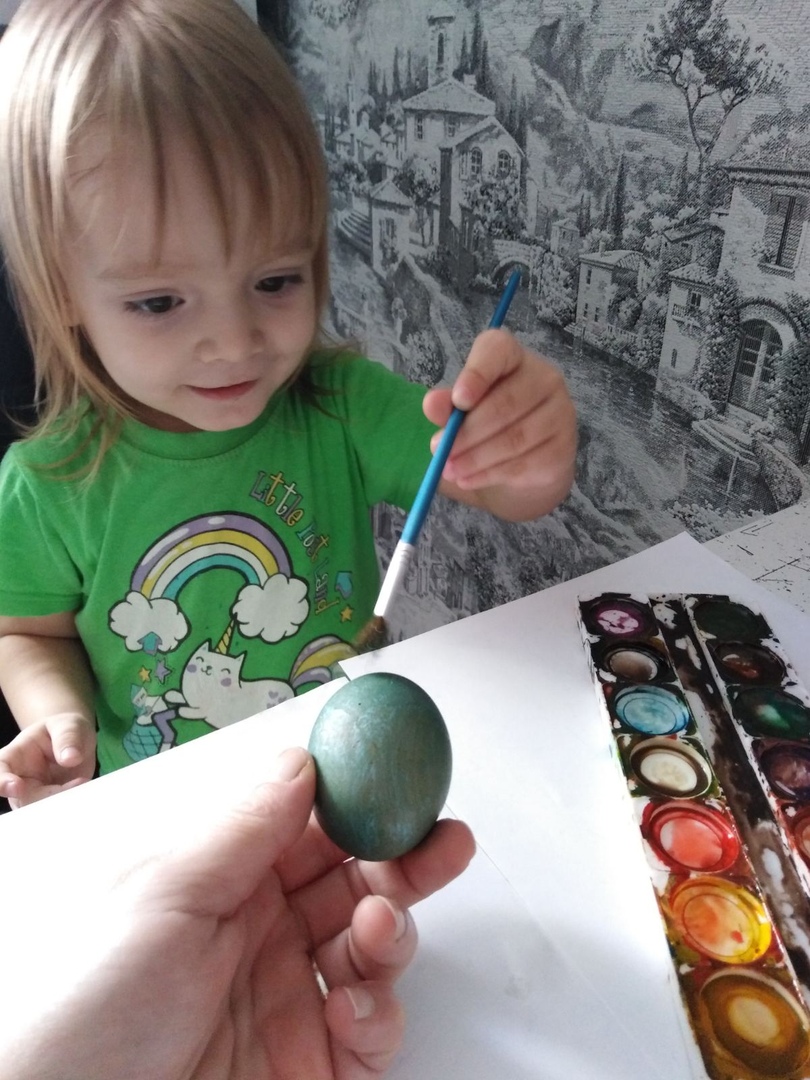 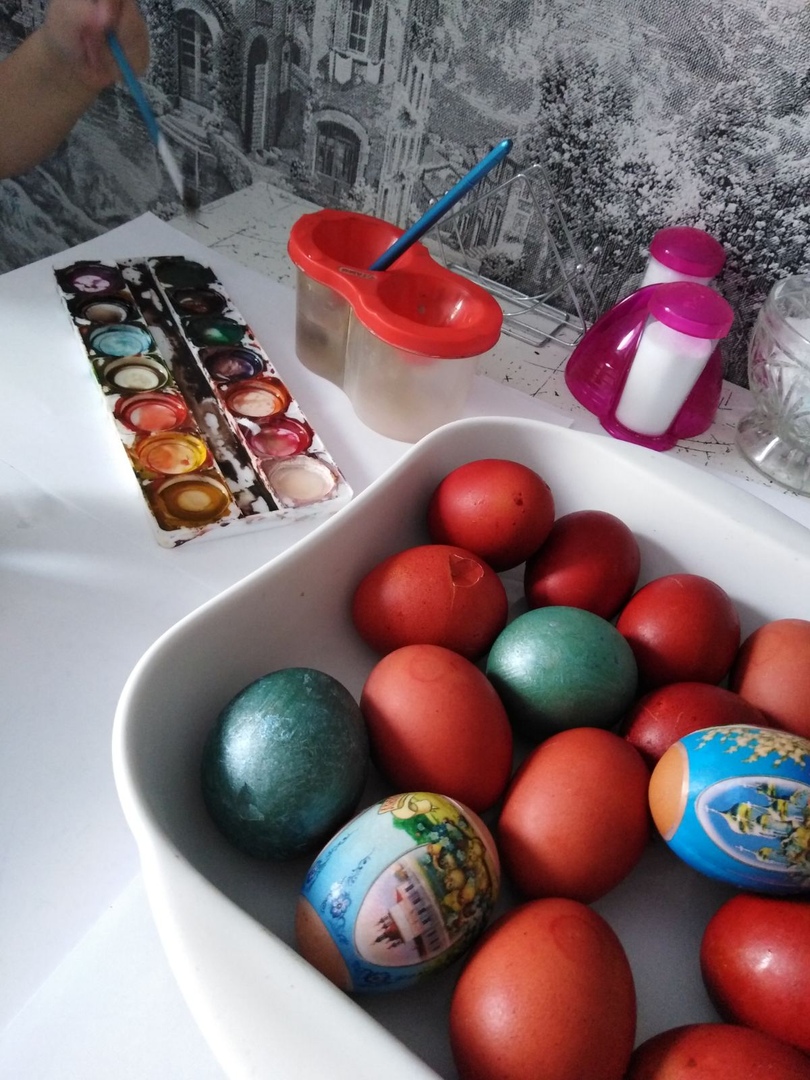 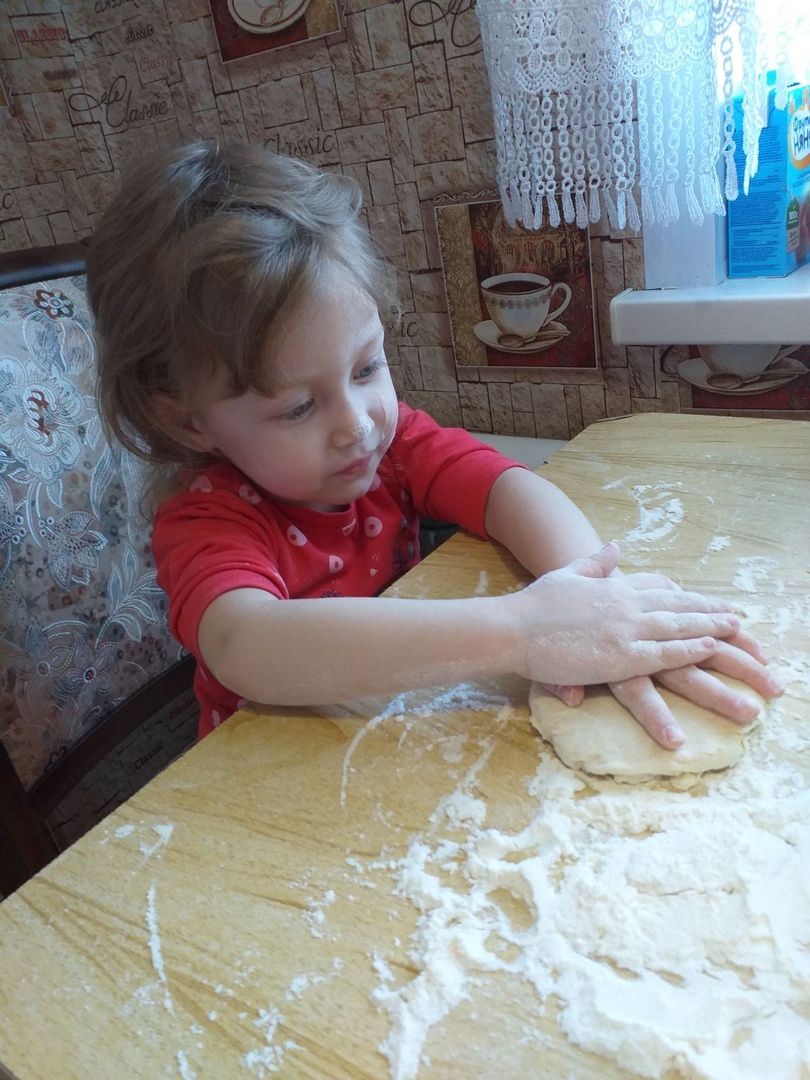 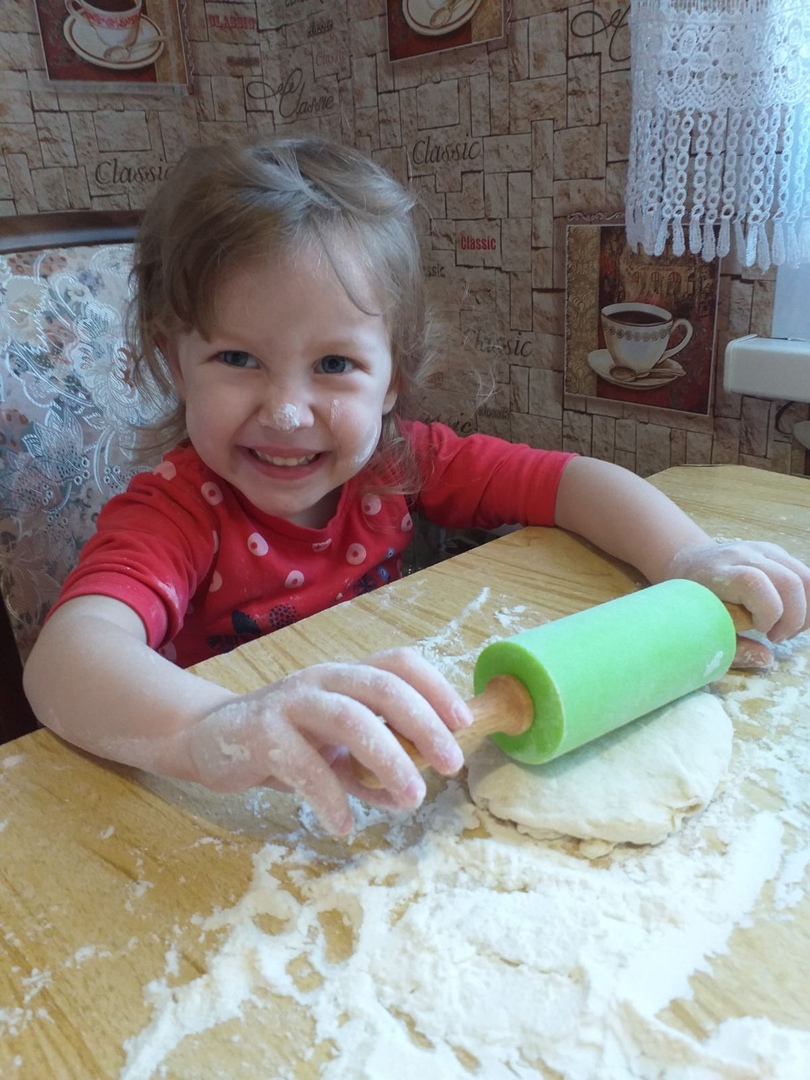 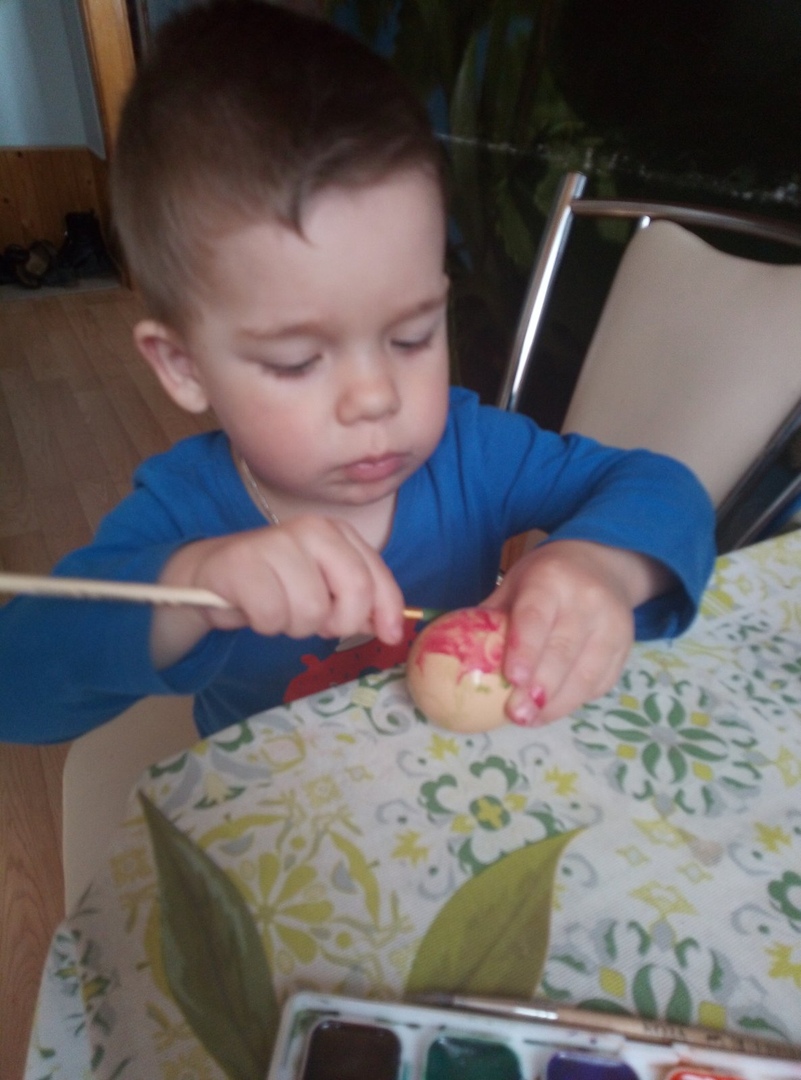 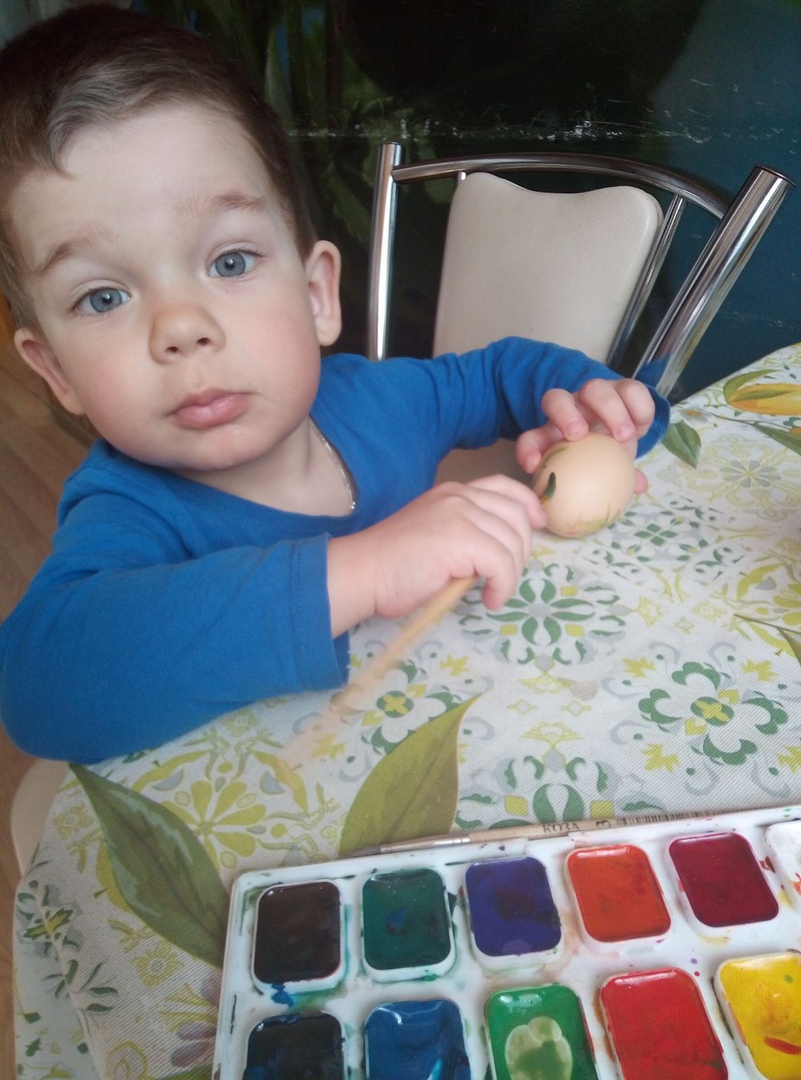 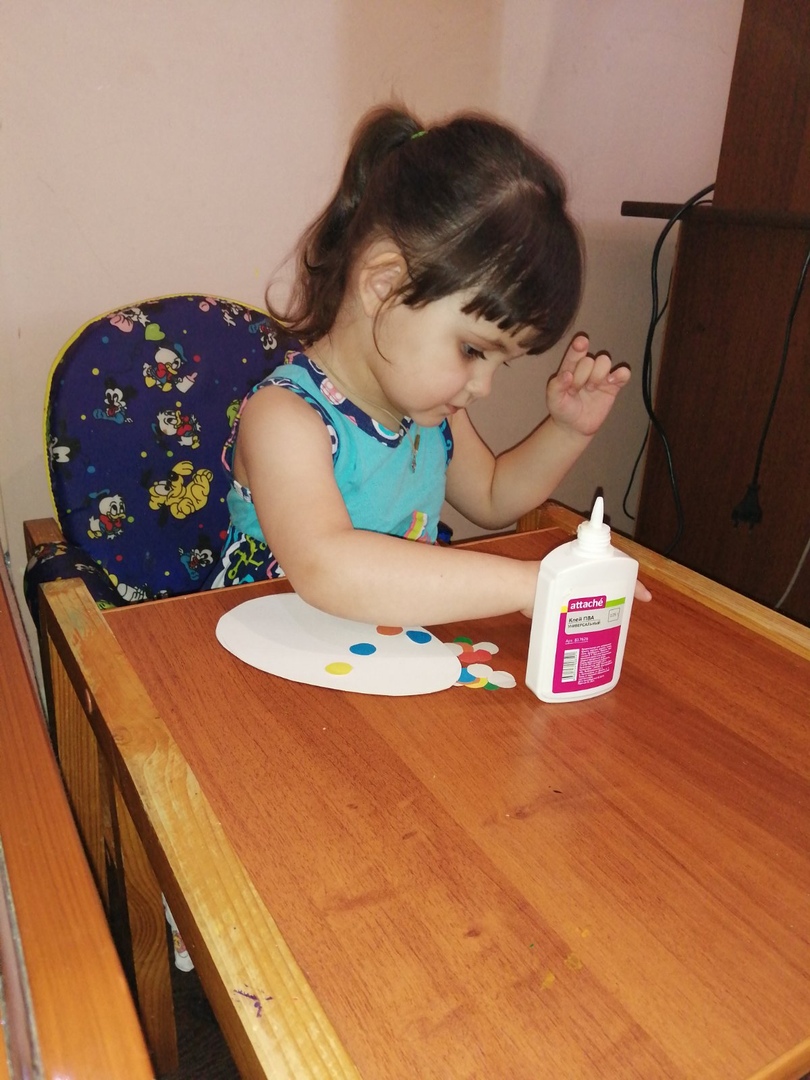 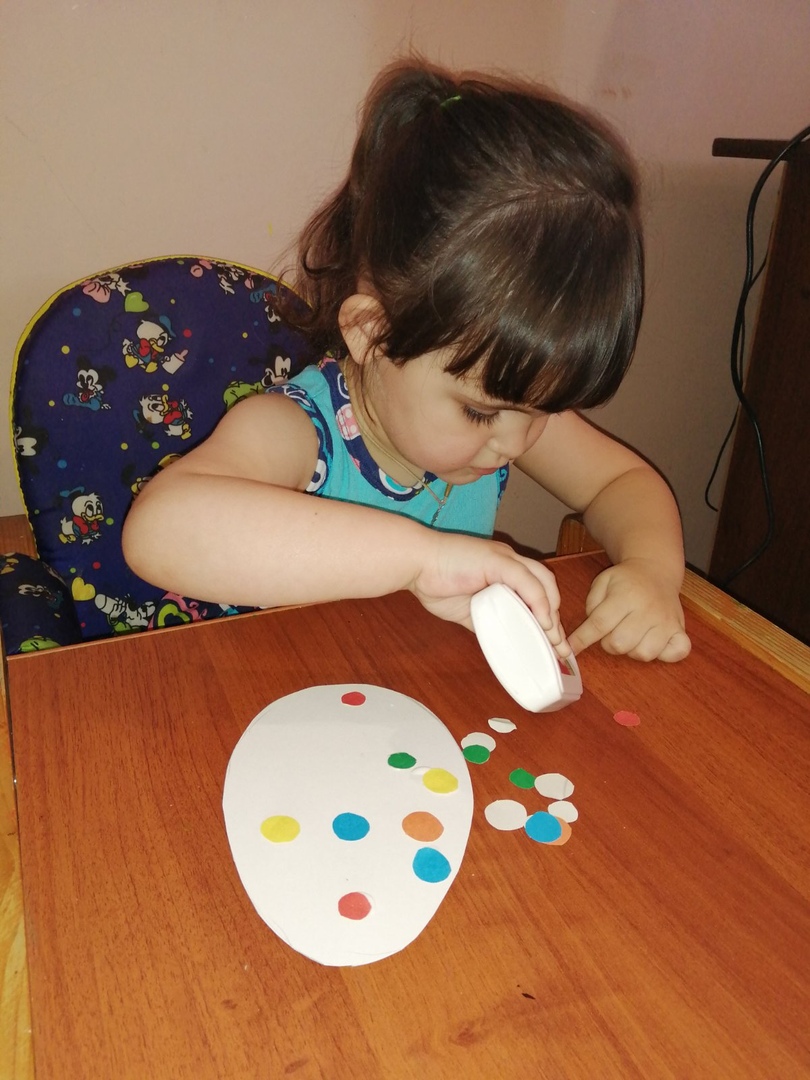 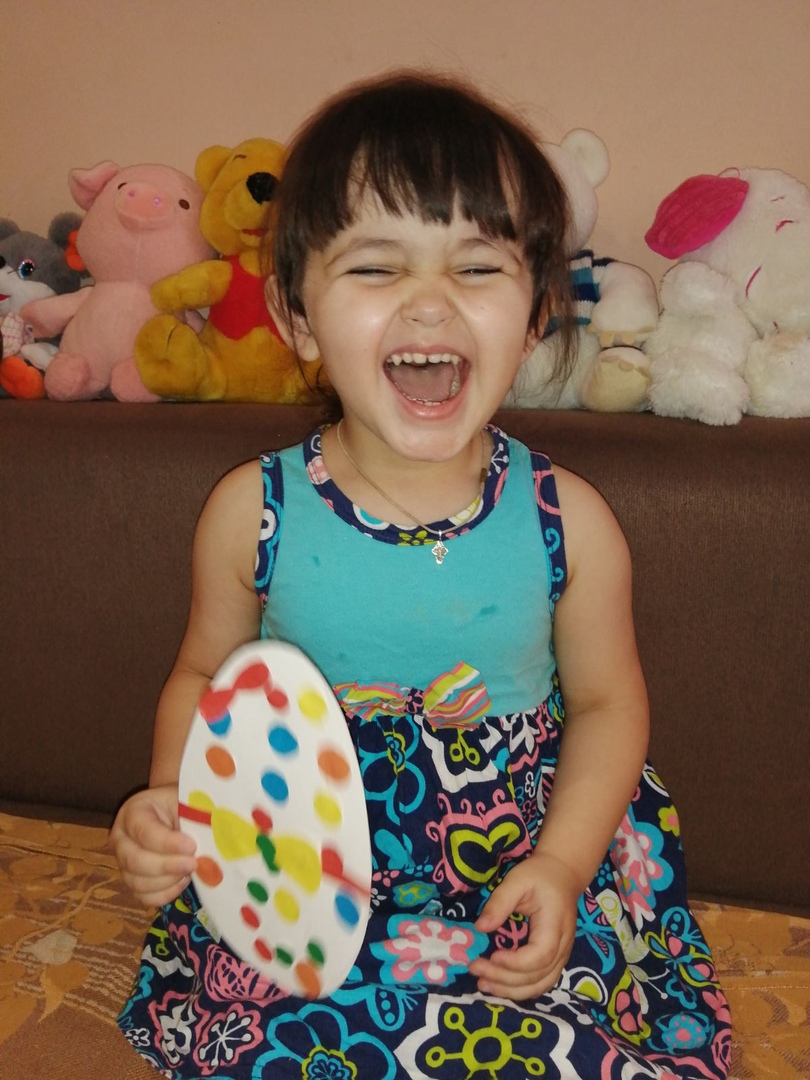  Весть летит во все концы:
Трубят Ангелы-гонцы,
В небесах поют Христа:
Он от тления восстал!
То не выдумка, не сказка,
Главный праздник - наша ... !(Пасха)Солнышко играет, и щебечут птички,
Украшение стола – красные ...(Яички)Напекли хозяюшки к празднику в печи
Пышные, румяные чудо - ...(Куличи)